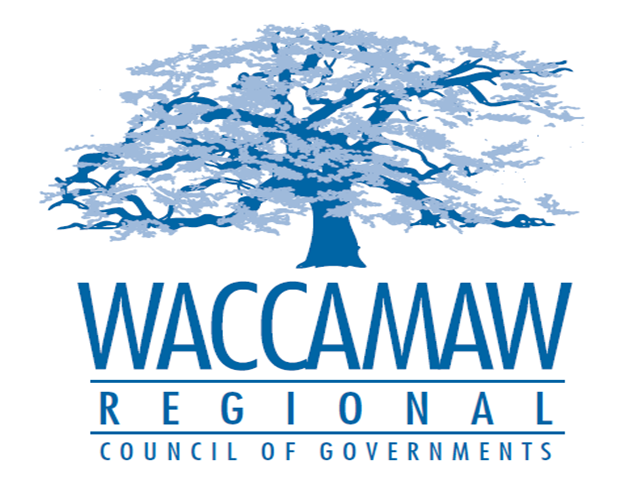  BOARD OF DIRECTORS’ MEETINGMonday, May 14, 2018 - 7:00 PM1230 Highmarket Street, Georgetown, South Carolina 29440Call to Order……………………………………………………………………………....Randal Wallace,   					  		                                                              Chairman    InvocationIntroduction of GuestsDetermination QuorumApproval of the April 9, 2018 MinutesFinance Report ………………..…………………………………………….………..…Arnold Johnson,									           Finance DirectorPlanning Services Update……………………………………………………....................Tom Britton,									         Planning DirectorRevolving Loan Fund Transfer……………….……..…………….Tomas Langley, Deputy Director							    Randy Imler, Catawba COG Director    Board Action RequiredResolution to Sign SCDOT Certifications............................................................Elizabeth Tucker,                                                                                                                               	             Planner    Board Action RequiredExecutive Director’s Report………………………………………………………………..Sarah Smith,                                                                                                                               Executive Director       7.	Next Meeting:	June 11, 2018      8.	Adjournment 